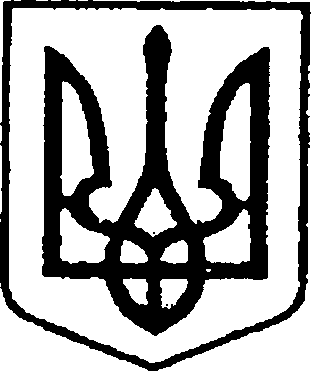 УКРАЇНАЧЕРНІГІВСЬКА ОБЛАСТЬМІСТО НІЖИНМ І С Ь К И Й  Г О Л О В А  Р О З П О Р Я Д Ж Е Н Н Явід 11 травня 2018 р.		          м. Ніжин		                                №119Про затвердження персонального складуконкурсної комісії з питань заміщеннявакантних посад посадових осіб місцевогосамоврядування у виконавчих органахвиконавчого комітету Ніжинської міської радиВідповідно до статей 42, 59, 73 Закону України «Про місцеве самоврядування в Україні», керуючись «Порядком проведення конкурсу                 на заміщення вакантних посад державних службовців», затвердженим постановою Кабінету Міністрів України від 15.02.2002 р. № 169, «Порядком проведення конкурсного відбору на заміщення вакантних посад посадових осіб місцевого самоврядування у структурних підрозділах виконавчих органів Ніжинської міської ради (без утворення юридичної особи)                            та її апараті», затвердженим розпорядженням міського голови                                           від 02.06.2015 р. № 105-К, статті 38 Регламенту виконавчого комітету Ніжинської міської ради Чернігівської області VІІ скликання, затвердженого рішенням виконавчого комітету Ніжинської міської ради Чернігівської області VІІ скликання від 11.08.2016 р. №220, з метою підвищення ефективності роботи відповідної конкурсної комісії, забезпечення прозорості і відкритості процедури підбору та призначення посадових осіб місцевого самоврядування, формування якісного резерву кадрів на заміщення вакантних посад місцевого самоврядування у виконавчих органах виконавчого комітету Ніжинської міської ради:1.Затвердити персональний склад конкурсної комісії з питань заміщення вакантних посад посадових осіб місцевого самоврядування у виконавчих органах  виконавчого комітету Ніжинської міської ради, що додається.2.Визнати таким, що втратило чинність розпорядження міського голови                  від 16 січня 2017 року №23-К  «Про затвердження персонального складу конкурсної комісії з питань заміщення вакантних посад посадових осіб місцевого самоврядування у виконавчих органах виконавчого комітету Ніжинської міської ради».3.Голові конкурсної комісії, заступникові голови конкурсної комісії:3.1.забезпечити ефективну роботу комісії відповідно до вимог чинного законодавства України, інших нормативно-правових актів,                                  що регламентують порядок прийняття на службу в органи місцевого самоврядування та її подальше проходження;3.2.сприяти широкому залученню до роботи конкурсної комісії представників інститутів громадянського суспільства територіальної громади міста, забезпечити розгляд їх заяв, звернень та пропозицій з питань підвищення ефективності роботи комісії, окремих її членів тощо, поданих                  у встановленому порядку.         4.Першому заступнику міського голови з питань діяльності виконавчих органів ради, заступникам міського голови з питань діяльності виконавчих органів ради, керівникам структурних підрозділів виконавчих органів Ніжинської міської ради, апарату виконавчого комітету Ніжинської міської ради, у межах компетенції та чинного законодавства України, всебічно сприяти діяльності конкурсної комісії при вирішенні покладених на неї завдань.         5.Відділу юридично-кадрового забезпечення апарату виконавчого комітету Ніжинської міської ради (Лега В. О.) забезпечити оприлюднення цього розпорядження на офіційному сайті Ніжинської міської ради у порядку та у спосіб, що визначені чинним законодавством України.         6.Контроль за виконанням цього розпорядження залишаю за собою.Міський голова			                                        		        А. В. ЛінникЗатверджено розпорядження міського головивід 11 травня 2018 року №119С К Л А Дконкурсної комісії з питань заміщення вакантних посад посадових осіб місцевого самоврядування у виконавчих органах виконавчого комітету Ніжинської міської ради 1.Колесник Сергій Олександрович, керуючий справами виконавчого комітету Ніжинської міської ради, голова комісії;2.Лега В’ячеслав Олександрович, начальник відділу юридично-кадрового забезпечення апарату виконавчого комітету Ніжинської міської ради, заступник голови комісії;3.Чепуль Ольга Віталіївна, начальник сектора з питань кадрової політики відділу юридично-кадрового забезпечення апарату виконавчого комітету Ніжинської  міської ради, секретар комісії;4.Гавриш Тетяна Миколаївна, начальник відділу економіки виконавчого комітету Ніжинської міської ради, член комісії;5.Шведун Анна Сергіївна, начальник відділу інформаційно-аналітичної роботи та комунікацій з громадськістю виконавчого комітету Ніжинської міської ради, член  комісії;6.Рацин Наталія Борисівна, начальник служби у справах дітей (на правах відділу) виконавчого комітету міської ради, член комісії;7.Доля Оксана Володимирівна, начальник відділу з питань організації діяльності міської ради та її виконавчого комітету апарату виконавчого  комітету Ніжинської міської ради, член комісії;8.Остапенко Світлана Володимирівна, начальник відділу з питань діловодства та роботи зі зверненнями громадян апарату виконавчого комітету Ніжинської міської ради, член комісії;9.Щербак Олег Вікторович, депутат міської ради сьомого скликання, голова постійної комісії міської ради з питань регламенту, депутатської діяльності та етики, законності, правопорядку, антикорупційної політики, свободи слова та зв’язків з громадськістю, член комісії (за згодою).